   Sandwell Metropolitan Borough CouncilLearning ServicesAdmission to Year 3 (Junior School) September 2024This form should be completed by Sandwell residents only.  If you live outside Sandwell please complete the form available from the Council area in which you live.  If you are in doubt about your home Council please see your council tax statement.  Before completing your form please read the “Information for Parents” booklet which you may view a copy online at www.sandwell.gov.uk/schooladmissions.  Please return your completed form to the Admissions address shown on page 4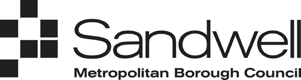 1.	Child’s DetailsChild’s Date of Birth 								Male		          Female2.	Children in public care and children who were previously in care Is the child in public care, previously in public care, adopted, or are subject to a residence order or special guardianship?	Yes	    No		If yes, please state which Local Authority 				Please provide all official documentation with the application form3.	Special Educational Needs	Does your child have a Confirmed of Education, Health and Care Plan (EHCP)? Yes	    No	4.	Child’s Home AddressThis must be the address where the child normally lives.  If this is different from the parent/carer’s address give on page 4 of this form, please explain why on a separate sheet of paper.  Similarly, if parents share custody, please state this and give both addresses on a separate sheet of paper.5.	Your Local Authority Please provide a copy of your council tax bill.  If you are not a Sandwell resident you can not apply using this application form, you must apply through the Local Authority which you live.When did you move into Sandwell? 6.	School PreferencesPlease insert the School name of up to six Junior schools in preference order.  These may include Sandwell schools or any school which is situated outside the Borough as your application details will be passed to the relevant Local Authority.  Details of all schools together with contact information can be viewed at www.sandwell.gov.uk/schooladmissions.  Please include in the lower part of the preference box the name and date of birth of any sibling (brother or sister) who will be either attending the Infant or Junior School in September 2024.  Please refer to the school’s prospectus for each school’s individual requirements and check that you have completed any additional forms required. If you are applying for a place on medical grounds you must ensure that you complete the appropriate additional form and send directly to School Admissions (Address on page 4)I 7.	Parent’s / Carer’s Details Address (if different from child’s address given on page 1)8.	Declaration and signature of Parent / CarerChecklist (please tick boxes as necessary)I acknowledge the detailed guidance is available in the “Information for Parents” booklet which is published online at www.sandwell.gov.uk/schooladmissionsI have completed and sent any other documentation required to support my/our preference(s).I declare that the information I have supplied is correct and complete. I understand that if it is suspected incorrect information has been supplied the matter will be passed to the Counter Fraud Unit for further investigation in relation to addresses. I understand that if it is decided I have supplied incorrect information then the application could be cancelled and any subsequent offer of a school place may be withdrawn.Your completed form should be returned To Admissions, PO Box 16230, Sandwell Council House, Freeth Street, Oldbury, West Midlands, B69 3EX or email annual_schooladmissions@sandwell.gov.uk I wish to apply for the schools listed in section 6 of this form, which I have listed in order of my preference.  I certify that I am the person with parental responsibility for the child named in section 1 and that the information given is true to the best of my knowledge and belief.  I understand that any false or deliberately misleading information given on this form and/or supporting papers, or any relevant information withheld may render this application invalid and could lead to the withdrawal of a school place for my child. Signature of Parent(s)/Carer(s)If you are a non-EU citizen the information provided on this form together with any supporting documentation, is subject to verification by the Home Office.  To be entitled to a state education in a UK school you must have a visa for the UK in excess of six months.Privacy Notice – To understand more about why we collect your information, what we do with your information, how you can access your information, your personal information rights, how and to who to raise a complaint about your information, please visit our privacy notice page at http://www.sandwell.gov.uk/privacynotices   First nameMiddle nameSurnameHouse Number/NameStreet NameTownPostcodeChild’s Current SchoolFirstSchool NameFirstFirstDfE NoPostcodeFirstFirstProvide details of the youngest brother/sister already attending the schoolProvide details of the youngest brother/sister already attending the schoolProvide details of the youngest brother/sister already attending the schoolProvide details of the youngest brother/sister already attending the schoolProvide details of the youngest brother/sister already attending the schoolProvide details of the youngest brother/sister already attending the schoolProvide details of the youngest brother/sister already attending the schoolProvide details of the youngest brother/sister already attending the schoolProvide details of the youngest brother/sister already attending the schoolFirstFirstFirst NameSurnameFirstFirstDate of BirthMaleFemaleSecondSchool NameSecondSecondDfE NoPostcodeSecondSecondProvide details of the youngest brother/sister already attending the schoolProvide details of the youngest brother/sister already attending the schoolProvide details of the youngest brother/sister already attending the schoolProvide details of the youngest brother/sister already attending the schoolProvide details of the youngest brother/sister already attending the schoolProvide details of the youngest brother/sister already attending the schoolProvide details of the youngest brother/sister already attending the schoolProvide details of the youngest brother/sister already attending the schoolProvide details of the youngest brother/sister already attending the schoolSecondSecondFirst NameSurnameSecondSecondDate of BirthMaleFemaleThirdSchool NameThirdThirdDfE NoPostcodeThirdThirdProvide details of the youngest brother/sister already attending the schoolProvide details of the youngest brother/sister already attending the schoolProvide details of the youngest brother/sister already attending the schoolProvide details of the youngest brother/sister already attending the schoolProvide details of the youngest brother/sister already attending the schoolProvide details of the youngest brother/sister already attending the schoolProvide details of the youngest brother/sister already attending the schoolProvide details of the youngest brother/sister already attending the schoolProvide details of the youngest brother/sister already attending the schoolThirdThirdFirst NameSurnameThirdThirdDate of BirthMaleFemaleFourthSchool NameFourthFourthDfE NoPostcodeFourthFourthProvide details of the youngest brother/sister already attending the schoolProvide details of the youngest brother/sister already attending the schoolProvide details of the youngest brother/sister already attending the schoolProvide details of the youngest brother/sister already attending the schoolProvide details of the youngest brother/sister already attending the schoolProvide details of the youngest brother/sister already attending the schoolProvide details of the youngest brother/sister already attending the schoolProvide details of the youngest brother/sister already attending the schoolProvide details of the youngest brother/sister already attending the schoolFourthFourthFirst NameSurnameFourthFourthDate of BirthMaleFemaleFifthSchool NameFifthFifthDfE NoPostcodeFifthFifthProvide details of the youngest brother/sister already attending the schoolProvide details of the youngest brother/sister already attending the schoolProvide details of the youngest brother/sister already attending the schoolProvide details of the youngest brother/sister already attending the schoolProvide details of the youngest brother/sister already attending the schoolProvide details of the youngest brother/sister already attending the schoolProvide details of the youngest brother/sister already attending the schoolProvide details of the youngest brother/sister already attending the schoolProvide details of the youngest brother/sister already attending the schoolFifthFifthFirst NameSurnameFifthFifthDate of BirthMaleFemaleSixth School NameSixth Sixth DfE NoPostcodeSixth Sixth Provide details of the youngest brother/sister already attending the schoolProvide details of the youngest brother/sister already attending the schoolProvide details of the youngest brother/sister already attending the schoolProvide details of the youngest brother/sister already attending the schoolProvide details of the youngest brother/sister already attending the schoolProvide details of the youngest brother/sister already attending the schoolProvide details of the youngest brother/sister already attending the schoolProvide details of the youngest brother/sister already attending the schoolProvide details of the youngest brother/sister already attending the schoolSixth Sixth First NameSurnameSixth Sixth Date of BirthMaleFemaleReasons for preferenceFirst PreferenceIf you have included this school as a preference for religious reasons please state your religionFirst PreferenceReasons for preferenceSecond PreferenceIf you have included this school as a preference for religious reasons please state your religionSecond PreferenceReasons for preferenceThird PreferenceIf you have included this school as a preference for religious reasons please state your religionThird PreferenceReasons for preferenceForth PreferenceIf you have included this school as a preference for religious reasons please state your religionForth PreferenceReasons for preferenceFifth PreferenceIf you have included this school as a preference for religious reasons please state your religionFifth PreferenceReasons for preferenceSixth PreferenceIf you have included this school as a preference for religious reasons please state your religionSixth PreferenceTitleForenameSurnameRelationship to ChildHome telephone no.Daytime telephone no.Mobile no.Email addressHouse Number/NameStreet NameTown.PostcodeName:Date: